Project Code 101   QID 120031C-2      Project Code 101   QID 120031C-2        OMB No. 0535-0088:  Approval Expires 7/31/2018  OMB No. 0535-0088:  Approval Expires 7/31/2018  OMB No. 0535-0088:  Approval Expires 7/31/2018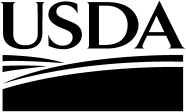 FORM C-2  WINTER WHEAT YIELD SURVEYNational Laboratory Determinations2018FORM C-2  WINTER WHEAT YIELD SURVEYNational Laboratory Determinations2018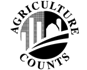 NATIONALAGRICULTURAL STATISTICSSERVICE						Date sample received in lab:  																Date sample received in lab:  																Date sample received in lab:  																Date sample received in lab:  																Date sample received in lab:  																Date sample received in lab:  																Date sample received in lab:  										1.	From Identification Tag1.	From Identification TagUNIT 1UNIT 1UNIT 1UNIT 1UNIT 1UNIT 2UNIT 2a.	All Heads (Emerged, Late Boot, and Detached) a.	All Heads (Emerged, Late Boot, and Detached) NumberTotalNumberTotalNumber501501501b.	Stage of maturity . . . . . . . . . . . . . . . . . . . . . . . . . . . . b.	Stage of maturity . . . . . . . . . . . . . . . . . . . . . . . . . . . . UnitUnit 1CodeUnit 1Code5025025022.	Laboratory Determinations, All Clipped Heads from Units 1 and 22.	Laboratory Determinations, All Clipped Heads from Units 1 and 22.	Laboratory Determinations, All Clipped Heads from Units 1 and 22.	Laboratory Determinations, All Clipped Heads from Units 1 and 22.	Laboratory Determinations, All Clipped Heads from Units 1 and 22.	Laboratory Determinations, All Clipped Heads from Units 1 and 22.	Laboratory Determinations, All Clipped Heads from Units 1 and 22.	Laboratory Determinations, All Clipped Heads from Units 1 and 2a.	Unit 1:(i)	Heads in sample 1/  (Initial if recounted __________) . . . . . . . . . . . . . . . . . . . . . (i)	Heads in sample 1/  (Initial if recounted __________) . . . . . . . . . . . . . . . . . . . . . (i)	Heads in sample 1/  (Initial if recounted __________) . . . . . . . . . . . . . . . . . . . . . (i)	Heads in sample 1/  (Initial if recounted __________) . . . . . . . . . . . . . . . . . . . . . (i)	Heads in sample 1/  (Initial if recounted __________) . . . . . . . . . . . . . . . . . . . . . (i)	Heads in sample 1/  (Initial if recounted __________) . . . . . . . . . . . . . . . . . . . . . (i)	Heads in sample 1/  (Initial if recounted __________) . . . . . . . . . . . . . . . . . . . . . (i)	Heads in sample 1/  (Initial if recounted __________) . . . . . . . . . . . . . . . . . . . . . (i)	Heads in sample 1/  (Initial if recounted __________) . . . . . . . . . . . . . . . . . . . . . (i)	Heads in sample 1/  (Initial if recounted __________) . . . . . . . . . . . . . . . . . . . . . NumberNumber504504504(ii)	Total weight of all heads . . . . . . . . . . . . . . . . . . . . . . . . . . . . . . . . . . . . . . . . . . . . (ii)	Total weight of all heads . . . . . . . . . . . . . . . . . . . . . . . . . . . . . . . . . . . . . . . . . . . . (ii)	Total weight of all heads . . . . . . . . . . . . . . . . . . . . . . . . . . . . . . . . . . . . . . . . . . . . (ii)	Total weight of all heads . . . . . . . . . . . . . . . . . . . . . . . . . . . . . . . . . . . . . . . . . . . . (ii)	Total weight of all heads . . . . . . . . . . . . . . . . . . . . . . . . . . . . . . . . . . . . . . . . . . . . (ii)	Total weight of all heads . . . . . . . . . . . . . . . . . . . . . . . . . . . . . . . . . . . . . . . . . . . . (ii)	Total weight of all heads . . . . . . . . . . . . . . . . . . . . . . . . . . . . . . . . . . . . . . . . . . . . (ii)	Total weight of all heads . . . . . . . . . . . . . . . . . . . . . . . . . . . . . . . . . . . . . . . . . . . . (ii)	Total weight of all heads . . . . . . . . . . . . . . . . . . . . . . . . . . . . . . . . . . . . . . . . . . . . (ii)	Total weight of all heads . . . . . . . . . . . . . . . . . . . . . . . . . . . . . . . . . . . . . . . . . . . . GramsGrams503.  ___ ___.  ___ ___b.	Unit 2:(i)	Heads in sample 1/  (Initial if recounted __________) . . . . . . . . . . . . . . . . . . . . . (i)	Heads in sample 1/  (Initial if recounted __________) . . . . . . . . . . . . . . . . . . . . . (i)	Heads in sample 1/  (Initial if recounted __________) . . . . . . . . . . . . . . . . . . . . . (i)	Heads in sample 1/  (Initial if recounted __________) . . . . . . . . . . . . . . . . . . . . . (i)	Heads in sample 1/  (Initial if recounted __________) . . . . . . . . . . . . . . . . . . . . . (i)	Heads in sample 1/  (Initial if recounted __________) . . . . . . . . . . . . . . . . . . . . . (i)	Heads in sample 1/  (Initial if recounted __________) . . . . . . . . . . . . . . . . . . . . . (i)	Heads in sample 1/  (Initial if recounted __________) . . . . . . . . . . . . . . . . . . . . . (i)	Heads in sample 1/  (Initial if recounted __________) . . . . . . . . . . . . . . . . . . . . . (i)	Heads in sample 1/  (Initial if recounted __________) . . . . . . . . . . . . . . . . . . . . . NumberNumber506506506(ii)	Total weight of all heads . . . . . . . . . . . . . . . . . . . . . . . . . . . . . . . . . . . . . . . . . . . . (ii)	Total weight of all heads . . . . . . . . . . . . . . . . . . . . . . . . . . . . . . . . . . . . . . . . . . . . (ii)	Total weight of all heads . . . . . . . . . . . . . . . . . . . . . . . . . . . . . . . . . . . . . . . . . . . . (ii)	Total weight of all heads . . . . . . . . . . . . . . . . . . . . . . . . . . . . . . . . . . . . . . . . . . . . (ii)	Total weight of all heads . . . . . . . . . . . . . . . . . . . . . . . . . . . . . . . . . . . . . . . . . . . . (ii)	Total weight of all heads . . . . . . . . . . . . . . . . . . . . . . . . . . . . . . . . . . . . . . . . . . . . (ii)	Total weight of all heads . . . . . . . . . . . . . . . . . . . . . . . . . . . . . . . . . . . . . . . . . . . . (ii)	Total weight of all heads . . . . . . . . . . . . . . . . . . . . . . . . . . . . . . . . . . . . . . . . . . . . (ii)	Total weight of all heads . . . . . . . . . . . . . . . . . . . . . . . . . . . . . . . . . . . . . . . . . . . . (ii)	Total weight of all heads . . . . . . . . . . . . . . . . . . . . . . . . . . . . . . . . . . . . . . . . . . . . GramsGrams505.  ___ ___.  ___ ___c.	Total weight of all heads   2a(ii) + 2b(ii) . . . . . . . . . . . . . . . . . . . c.	Total weight of all heads   2a(ii) + 2b(ii) . . . . . . . . . . . . . . . . . . . c.	Total weight of all heads   2a(ii) + 2b(ii) . . . . . . . . . . . . . . . . . . . c.	Total weight of all heads   2a(ii) + 2b(ii) . . . . . . . . . . . . . . . . . . . GramsGramsGramsGrams.  ___ ___.  ___ ___.  ___ ___3.	Threshed Grain, All Heads from Units 1 and 23.	Threshed Grain, All Heads from Units 1 and 23.	Threshed Grain, All Heads from Units 1 and 23.	Threshed Grain, All Heads from Units 1 and 23.	Threshed Grain, All Heads from Units 1 and 23.	Threshed Grain, All Heads from Units 1 and 23.	Threshed Grain, All Heads from Units 1 and 23.	Threshed Grain, All Heads from Units 1 and 2a.	Weight immediately after threshing . . . . . . . . . . . . . . . . . . . . . . . . . . . . . . . . . . . . . . . a.	Weight immediately after threshing . . . . . . . . . . . . . . . . . . . . . . . . . . . . . . . . . . . . . . . a.	Weight immediately after threshing . . . . . . . . . . . . . . . . . . . . . . . . . . . . . . . . . . . . . . . a.	Weight immediately after threshing . . . . . . . . . . . . . . . . . . . . . . . . . . . . . . . . . . . . . . . a.	Weight immediately after threshing . . . . . . . . . . . . . . . . . . . . . . . . . . . . . . . . . . . . . . . a.	Weight immediately after threshing . . . . . . . . . . . . . . . . . . . . . . . . . . . . . . . . . . . . . . . a.	Weight immediately after threshing . . . . . . . . . . . . . . . . . . . . . . . . . . . . . . . . . . . . . . . a.	Weight immediately after threshing . . . . . . . . . . . . . . . . . . . . . . . . . . . . . . . . . . . . . . . a.	Weight immediately after threshing . . . . . . . . . . . . . . . . . . . . . . . . . . . . . . . . . . . . . . . a.	Weight immediately after threshing . . . . . . . . . . . . . . . . . . . . . . . . . . . . . . . . . . . . . . . GramsGrams507.  ___ ___.  ___ ___(i)	Is item 3a LESS than 2c?		    YES – Go to item 3b(i)	Is item 3a LESS than 2c?		    YES – Go to item 3b(i)	Is item 3a LESS than 2c?		    YES – Go to item 3b(i)	Is item 3a LESS than 2c?		    YES – Go to item 3b(i)	Is item 3a LESS than 2c?		    YES – Go to item 3b(i)	Is item 3a LESS than 2c?		    YES – Go to item 3b(i)	Is item 3a LESS than 2c?		    YES – Go to item 3b(i)	Is item 3a LESS than 2c?		    YES – Go to item 3b(i)	Is item 3a LESS than 2c?		    YES – Go to item 3b(i)	Is item 3a LESS than 2c?		    YES – Go to item 3b(i)	Is item 3a LESS than 2c?		    YES – Go to item 3b(i)	Is item 3a LESS than 2c?		    YES – Go to item 3b(i)	Is item 3a LESS than 2c?		    YES – Go to item 3b(i)	Is item 3a LESS than 2c?		    YES – Go to item 3b(i)	Is item 3a LESS than 2c?		    YES – Go to item 3b											    NO –STOP – NOTIFY SUPERVISOR											    NO –STOP – NOTIFY SUPERVISOR											    NO –STOP – NOTIFY SUPERVISOR											    NO –STOP – NOTIFY SUPERVISOR											    NO –STOP – NOTIFY SUPERVISOR											    NO –STOP – NOTIFY SUPERVISOR											    NO –STOP – NOTIFY SUPERVISOR											    NO –STOP – NOTIFY SUPERVISOR											    NO –STOP – NOTIFY SUPERVISOR											    NO –STOP – NOTIFY SUPERVISOR											    NO –STOP – NOTIFY SUPERVISOR											    NO –STOP – NOTIFY SUPERVISOR											    NO –STOP – NOTIFY SUPERVISOR											    NO –STOP – NOTIFY SUPERVISOR											    NO –STOP – NOTIFY SUPERVISORb.	Weight immediately before moisture test . . . . . . . . . . . . . . . . . . . . . . . . . . . . . . . . . . b.	Weight immediately before moisture test . . . . . . . . . . . . . . . . . . . . . . . . . . . . . . . . . . b.	Weight immediately before moisture test . . . . . . . . . . . . . . . . . . . . . . . . . . . . . . . . . . b.	Weight immediately before moisture test . . . . . . . . . . . . . . . . . . . . . . . . . . . . . . . . . . b.	Weight immediately before moisture test . . . . . . . . . . . . . . . . . . . . . . . . . . . . . . . . . . b.	Weight immediately before moisture test . . . . . . . . . . . . . . . . . . . . . . . . . . . . . . . . . . b.	Weight immediately before moisture test . . . . . . . . . . . . . . . . . . . . . . . . . . . . . . . . . . b.	Weight immediately before moisture test . . . . . . . . . . . . . . . . . . . . . . . . . . . . . . . . . . b.	Weight immediately before moisture test . . . . . . . . . . . . . . . . . . . . . . . . . . . . . . . . . . b.	Weight immediately before moisture test . . . . . . . . . . . . . . . . . . . . . . . . . . . . . . . . . . Grams508508508.  ___ ___c.	Moisture content 2/ . . . . . . . . . . . . . . . . . . . . . . . . . . . . . . . . . . . . . . . . . . . . . . . . . . . . c.	Moisture content 2/ . . . . . . . . . . . . . . . . . . . . . . . . . . . . . . . . . . . . . . . . . . . . . . . . . . . . c.	Moisture content 2/ . . . . . . . . . . . . . . . . . . . . . . . . . . . . . . . . . . . . . . . . . . . . . . . . . . . . c.	Moisture content 2/ . . . . . . . . . . . . . . . . . . . . . . . . . . . . . . . . . . . . . . . . . . . . . . . . . . . . c.	Moisture content 2/ . . . . . . . . . . . . . . . . . . . . . . . . . . . . . . . . . . . . . . . . . . . . . . . . . . . . c.	Moisture content 2/ . . . . . . . . . . . . . . . . . . . . . . . . . . . . . . . . . . . . . . . . . . . . . . . . . . . . c.	Moisture content 2/ . . . . . . . . . . . . . . . . . . . . . . . . . . . . . . . . . . . . . . . . . . . . . . . . . . . . c.	Moisture content 2/ . . . . . . . . . . . . . . . . . . . . . . . . . . . . . . . . . . . . . . . . . . . . . . . . . . . . c.	Moisture content 2/ . . . . . . . . . . . . . . . . . . . . . . . . . . . . . . . . . . . . . . . . . . . . . . . . . . . . c.	Moisture content 2/ . . . . . . . . . . . . . . . . . . . . . . . . . . . . . . . . . . . . . . . . . . . . . . . . . . . . Percent509509509.  _____4.	Approximate density of the sample . . . . . . . . . . . . . . . . . . . . . . . . 4.	Approximate density of the sample . . . . . . . . . . . . . . . . . . . . . . . . 4.	Approximate density of the sample . . . . . . . . . . . . . . . . . . . . . . . . 4.	Approximate density of the sample . . . . . . . . . . . . . . . . . . . . . . . . 4.	Approximate density of the sample . . . . . . . . . . . . . . . . . . . . . . . . 4.	Approximate density of the sample . . . . . . . . . . . . . . . . . . . . . . . . Pounds/Bushel (One  Decimal)Pounds/Bushel (One  Decimal)Pounds/Bushel (One  Decimal)Pounds/Bushel (One  Decimal)Pounds/Bushel (One  Decimal)510510510.  _____Lab Technician:Date Analyzed:Date Analyzed:MM    DD1/If the Lab count is different from the field count, follow these steps—Check if the correct unit was counted.RE-ADD counts from the ID tag.If counts are different by 2% or more (lab count / field count) then recount heads and initial unit recounted.  Lab supervisor, notify State when difference 5% or more.2/If the sample weight is too small or too dry for a moisture test, follow the procedures on the back of this form to  complete the Moisture Test.1/If the Lab count is different from the field count, follow these steps—Check if the correct unit was counted.RE-ADD counts from the ID tag.If counts are different by 2% or more (lab count / field count) then recount heads and initial unit recounted.  Lab supervisor, notify State when difference 5% or more.2/If the sample weight is too small or too dry for a moisture test, follow the procedures on the back of this form to  complete the Moisture Test.1/If the Lab count is different from the field count, follow these steps—Check if the correct unit was counted.RE-ADD counts from the ID tag.If counts are different by 2% or more (lab count / field count) then recount heads and initial unit recounted.  Lab supervisor, notify State when difference 5% or more.2/If the sample weight is too small or too dry for a moisture test, follow the procedures on the back of this form to  complete the Moisture Test.1/If the Lab count is different from the field count, follow these steps—Check if the correct unit was counted.RE-ADD counts from the ID tag.If counts are different by 2% or more (lab count / field count) then recount heads and initial unit recounted.  Lab supervisor, notify State when difference 5% or more.2/If the sample weight is too small or too dry for a moisture test, follow the procedures on the back of this form to  complete the Moisture Test.1/If the Lab count is different from the field count, follow these steps—Check if the correct unit was counted.RE-ADD counts from the ID tag.If counts are different by 2% or more (lab count / field count) then recount heads and initial unit recounted.  Lab supervisor, notify State when difference 5% or more.2/If the sample weight is too small or too dry for a moisture test, follow the procedures on the back of this form to  complete the Moisture Test.1/If the Lab count is different from the field count, follow these steps—Check if the correct unit was counted.RE-ADD counts from the ID tag.If counts are different by 2% or more (lab count / field count) then recount heads and initial unit recounted.  Lab supervisor, notify State when difference 5% or more.2/If the sample weight is too small or too dry for a moisture test, follow the procedures on the back of this form to  complete the Moisture Test.1/If the Lab count is different from the field count, follow these steps—Check if the correct unit was counted.RE-ADD counts from the ID tag.If counts are different by 2% or more (lab count / field count) then recount heads and initial unit recounted.  Lab supervisor, notify State when difference 5% or more.2/If the sample weight is too small or too dry for a moisture test, follow the procedures on the back of this form to  complete the Moisture Test.FORM C-2:  WHEAT	If the sample weight is too small for moisture test, sufficient grains of known moisture content	(use same class and stage of maturity) will be added to the sample so that a moisture test	can be made.  The moisture content of the sample can then be derived using the following formula:	If the sample weight is too small for moisture test, sufficient grains of known moisture content	(use same class and stage of maturity) will be added to the sample so that a moisture test	can be made.  The moisture content of the sample can then be derived using the following formula:	If the sample weight is too small for moisture test, sufficient grains of known moisture content	(use same class and stage of maturity) will be added to the sample so that a moisture test	can be made.  The moisture content of the sample can then be derived using the following formula:	If the sample weight is too small for moisture test, sufficient grains of known moisture content	(use same class and stage of maturity) will be added to the sample so that a moisture test	can be made.  The moisture content of the sample can then be derived using the following formula:	If the sample weight is too small for moisture test, sufficient grains of known moisture content	(use same class and stage of maturity) will be added to the sample so that a moisture test	can be made.  The moisture content of the sample can then be derived using the following formula:	If the sample weight is too small for moisture test, sufficient grains of known moisture content	(use same class and stage of maturity) will be added to the sample so that a moisture test	can be made.  The moisture content of the sample can then be derived using the following formula:	If the sample weight is too small for moisture test, sufficient grains of known moisture content	(use same class and stage of maturity) will be added to the sample so that a moisture test	can be made.  The moisture content of the sample can then be derived using the following formula:	If the sample weight is too small for moisture test, sufficient grains of known moisture content	(use same class and stage of maturity) will be added to the sample so that a moisture test	can be made.  The moisture content of the sample can then be derived using the following formula:	If the sample weight is too small for moisture test, sufficient grains of known moisture content	(use same class and stage of maturity) will be added to the sample so that a moisture test	can be made.  The moisture content of the sample can then be derived using the following formula:	If the sample weight is too small for moisture test, sufficient grains of known moisture content	(use same class and stage of maturity) will be added to the sample so that a moisture test	can be made.  The moisture content of the sample can then be derived using the following formula:	If the sample weight is too small for moisture test, sufficient grains of known moisture content	(use same class and stage of maturity) will be added to the sample so that a moisture test	can be made.  The moisture content of the sample can then be derived using the following formula:	If the sample weight is too small for moisture test, sufficient grains of known moisture content	(use same class and stage of maturity) will be added to the sample so that a moisture test	can be made.  The moisture content of the sample can then be derived using the following formula:E =( A + B ) D  -  ( B x C)E =AWhereA = Weight of small or dry wheat sample . . . . . . . . . . . . . . . . . . . . . . . ____ ____GramsB = Weight of additional grain required for moisture test . . . . . . . . . . ____ ____GramsC = Moisture percent of B . . . . . . . . . . . . . . . . . . . . . . . . . . . . . . . . . . . . ____PercentD = Moisture percent of A + B combined . . . . . . . . . . . . . . . . . . . . . . . ____PercentE = Result : Moisture percent of small or dry wheat sample	(enter in item 3c) . . . . . . . . . . . . . . . . . . . . . . . . . . . . . . . . . . . . . . . . . ____Percent